ИНФОРМАЦИЯ О СОРЕВНОВАНИИ И КРАТКИЙ ПЕРЕВОД С ДОПОЛНЕНИЯМИКубок Европейского шахматного союза среди школьников по смешанной системе проводится по решению Генеральной Ассамблеи ЕШС на Крите (октябрь, 2017 г.) в возрастных группах до 7, до 9, до 11, до 13, до 15 лет (мальчики и девочки раздельно) в Черногории (г. Будва) с 3 по 12 октября 2018 г.  Кубок, как экспериментальный турнир, будет проводиться в течение трех лет в Черногории (2018, 2019, 2020 гг.), а затем войдет в официальный календарь ЕШС.  Черногорская шахматная федерация обеспечивает призовой фонд в виде бесплатного участия победителей Кубка в первенствах Европы среди школьников (2019, 2020, 2021 гг.) и приглашений призеров (бесплатная гостиница с питанием) в Кубки ЕШС в 2019, 2020, 2021 гг. По просьбе Черногорской шахматной федерации систему проведения Кубка ЕШС разработал Международный школьный шахматный союз.Смешанная система состоит из:- турниров возрастных групп по швейцарской системе в пять туров с классическим контролем, в каждом турнире определяются группы «А» (первые восемь мест) и группы «Б» (остальные участники);- затем участники из групп «А» разыгрывают восемь мест в турнирах по олимпийской системе в рапид (три тура), а участники из групп «Б» играют в рапид по швейцарской системе;- в последний день проводятся блицтурниры по круговой системе в группе «А» и швейцарской системе в группах «Б».Итоги подводятся по наименьшей сумме занятых мест во всех турнирах. При равенстве показателей преимущество получают участники, занявшие высшие места в турнирах по классической системе.По просьбе МШШС для российских участников установлена 10-ти процентная скидка на гостиницу (питание включено) при полной оплате размещения и взносов до 30 июня 2018 г.ОСНОВНЫЕ ПУНКТЫ ПОЛОЖЕНИЯ1. Заявки принимаются по установленной форме (Приложение 1) до 10 июля 2018 г.  Заявки должны быть подписаны представителем Российской шахматной федерации. 2. Спортсмены имеют право играть следующих возрастных группах, при условии, что на 1 января 2018 года они не достигли возраста:  7 лет (дата рождения: 1 января 2011 и позже) – Турнир до 7 лет;  9 лет (дата рождения: 1 января 2009 и позже) – Турнир до 9 лет;11 лет (дата рождения: 1 января 2007 и позже) – Турнир до 11 лет;13 лет (дата рождения: 1 января 2005 и позже) – Турнир до 13 лет;15 лет (дата рождения: 1 января 2003 и позже) – Турнир до 15 лет.3. При регистрации представители игроков (тренер или родитель) предъявляют паспорт (либо свидетельство о рождении) для проверки персональных данных игрока. Каждая группа детей должна сопровождаться по крайней мере одним руководителем. Участники страхуются самостоятельно.4. Все участники (игроки, тренеры, родители) должны быть размещены в официальных отелях Кубка (бронирование гостиниц осуществляется только через Организаионный комитет). Доступ в турнирные помещения разрешен только акредитованным лицам.Расходы на гостиницу, дорогу, взносы оплачиваются родителями участников или их шахматными федерациями, школами, спонсорами.5.Обязательные взносы:a) 20 евро в Европейский шахматный союз вносятся за каждого игрока. Этот взнос можно перечислить через Российскую шахматную федерацию или внести непосредственно в Оргкомитет перед первым туром.b) 80 евро в Оргкомитет вносятся за каждого участника и каждое сопровождающее лицо. Этот взнос перечисляется в Оргкомитет вместе с оплатой за гостиницу. Вступительный взнос включает оплату трансфера и аккредитации. Реквизиты Оргкомитета указаны в Положении.c) Дополнение: российские участники Кубка ЕШС могут получить футболки с логотипом Российской шахматной федерации. Размеры футболок надо указать в приложении № 2 к заявке на участие.  Стоимость футболок и порядок оплаты за них будут указаны дополнительно.6. Реквизиты РШФВзнос в ЕШС может быть оплачен через РШФ. При переводе взноса ЕШС на счет РШФ необходимо в платежном документе указывать фамилию участника, название турнира и назначение платежа – взнос в ЕШС за Кубок Европы по шахматам среди школьников, НДС не облагается. Перевод денег на счет РШФ производится в рублях по курсу ЦБ РФ на день оплаты + 2 %.7. Реквизиты Оргкомитета Кубка ЕШС8.  Порядок подачи заявокЗаявки по установленной форме (Приложение 1) направляются на почту kostyev@ruchess.ru для проверки. После регистрации заявки и получения ответа можно оплачивать взносы и гостиницу. Завершается регистрация после получения всех сканов оплаты.9.  Проживание и питание в официальных гостиницах Кубка ЕШСВозможно онлайн-бронирование через оператора Кубка ЕШС:10. Система проведения Кубка:Пятидневный турнир с классическим контролем (пять туров по швейцарской системе) в каждой возрастной группе (90 минут на 40 ходов плюс 30 минут до конца с добавлением 30 секунд на каждый ход, начиная с первого); Однодневный турнир по рапиду в каждой возрастной группе (15 минут до конца с добавлением 10 секунд за каждый ход); Однодневный турнир по блицу в каждой возрастной группе (3 минуты до конца + 2 секунды на каждый ход). После 5 туров в турнире с классическим контролем времени в каждой возрастной группе игроки будут разделены на группы A и группы B. Группы A будут состоять от игроков, занявших места с 1 по 8 в турнире по швейцарской системе. Группы B будут состоять из остальных игроков. Игроки в группах A продолжат играть в рапид-турнире по олимпийской системе (3 двойных тура с Армагеддоном в каждом туре в случае необходимости). Определяются места с 1-го по 8-е. Для игроков групп А блиц-турнир пройдет по круговой системе (7 двойных туров). Игроки в группах B продолжат играть в турнирах по рапиду (7 туров) и блицу (9 или 11 туров) по швейцарской системе. Все турниры проводятся по правилам FIDE и ЕШС. Турнир с классическим контролем времени будет обсчитан.  Национальные рейтинги не учитываются. Соглашения на ничью допускаются только после 40-го хода. Оргкомитет и Главный Арбитр имеют право сделать дополнения к Положению в случае необходимости. Победители в группах A и B определяются по наименьшей сумме мест, занятых на турнирах на классике, рапиду и блицу. При равенстве показателей предпочтение дается игроку, который занял более высокое место в турнире с классическим контролем. 11. Расписание турнира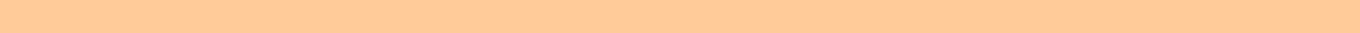 12. ПризыПобедителям в возрастных категориях групп А (мальчики и девочки) вручаются подарки, и они награждаются кубками и дипломами Европейского шахматного союза, а также правом участия в первенстве Европы среди школьников 2019 года в Румынии (Мамайя, 6-16 июня; бесплатная гостиница с питанием). Победителям в возрастных категориях групп В (мальчики и девочки) вручаются подарки и они награждаются кубками и дипломами Европейского шахматного союза, а также правом участия в Кубке Европейского шахматного союза среди школьников по смешанной системе в 2019 году (Будва, Черногория, октябрь; бесплатная гостиница с питанием). Предусмотрены специальные призы для команд (групп) из пяти участников, в составе которых не менее трех игроков из разных возрастных категорий.13. Контакты с Организационным КомитетомТехнический директор: Александра ИвковичPhone/Viber +382 69 456 772, +382 33 468 196 Fax: +382 33 468 196, Email: cipa@t-com.me Website: https://www.cipa-booking.com/en/top_offer/european-school-cup-chess-championchip-2018-57 Montenegro Chess Federation: office@sahcg.me Президент МШШС А.Н. Костьев: iscu@mail.ru Тел. + 7 903 796 41 7614. Перелет Москва – Тиват – МоскваНа рейс Аэрофлота в Тиват будут забронированы авиабилеты для участников делегации РШФ. Стоимость билетов будет объявлена после завершения бронирования.Получатель: Общероссийская общественная организация «Российская шахматная федерация»Instructions for customer transfers in EUR, GBP, CHF:Instructions for customer transfers in EUR, GBP, CHF:56:: Intermediary:/400876951500COBADEFF COMMERZBANK AG FRANKFURT AM MAIN, GERMANY57:Account with institution: SWIFT: ATLMMEP2ATLAS BANKA AD PODGORICA, MONTENEGRO59:Beneficiary:IBAN: ME25505120000000037915CIPA DOO BUDVA MONTENEGROImportant note:Overall cost of money transfer payment paid by the customer. The payers and recipientsbank transfer fees are covered entirely by the client.Please send us a confirmation of payment by e-mail cipa@t- com.meONLINE BOOKING: https://www.cipa-booking.com/en/top_offer/european-school-cup-chess-championchip-2018-57ГостиницыВ стоимость номеров включено питание (завтрак, обед, ужин – шведский стол), интернет, благоустроенный пляж, бассейн, СПА-центрЦена на одного человека за 9 ночейMediteran Hotel & Resort 4* (основной отель) В этом отеле турнирный залСтандартный одноместный720 €Mediteran Hotel & Resort 4* (основной отель) В этом отеле турнирный залСтандартный двухместный567 €Mediteran Hotel & Resort 4* (основной отель) В этом отеле турнирный залСтандартный двухместный с дополнительной кроватью522 €Отель Monten88egro 4*Стандартный одноместный1125 €Отель Monten88egro 4*Стандартный двухместный€Среда3 октябряДень прибытияСреда3 октября21:00Организационное собраниеЧетверг4 октября12:0015:30ЖеребьевкаЦеремония открытияЧетверг4 октября16:001 тур КлассикаПятница5 октября16:002 тур КлассикаСуббота6 октября16:003 тур КлассикаВоскресенье7 октября16:004 тур КлассикаПонедельник8 октября16:005 тур КлассикаВторник9 октябряВыходной день. Конкурс «Что вы знаете об истории шахмат»». Экскурсия на остров «Святой Стефан», где игрался матч Фишер-Спасский в 1992г.Среда10 октября10:0014:00Рапид-турнир по олимпийской системе в группах А (1-2 туры)Рапид-турнир по швейцарской системе в группах В (1-4 туры)Среда10 октября16:0019:00Рапид-турнир по олимпийской системе в группах А (3 тур)Рапид-турнир по швейцарской системе в группах В (5-7 туры)Четверг11 октября10:0014:00Блиц-турнир по круговой системе в группах АБлиц-турнир по швейцарской системе в группах ВЧетверг11 октября19:00Церемония закрытияПятница12 октябряДень отъезда